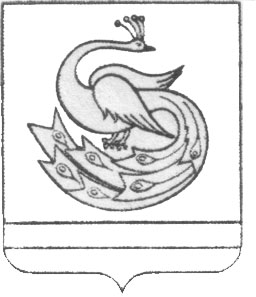    АДМИНИСТРАЦИЯ БОРИСОВСКОГО СЕЛЬСКОГО ПОСЕЛЕНИЯ                       П О С Т А Н ОВ Л Е Н И Е« 03 »  декабря 2013 г.                                                                        №   62Об утверждении Плана по противодействию коррупции на 2013 -2014 годыВ соответствии с Федеральными законами от 25.12.2008 № 273-ФЗ "О противодействии коррупции", от 21.11.2011 № 329-ФЗ "О внесении изменений в отдельные законодательные акты Российской Федерации в связи с совершенствованием государственного управления в области противодействия коррупции", Указом Президента РФ от 13.03.2012 № 297 «О Национальном плане противодействия коррупции на 2012-2013 годы и внесении изменений в некоторые акты Президента Российской Федерации по вопросам противодействия коррупции» –ПОСТАНОВЛЯЮ:1.Утвердить План по противодействию коррупции в Администрации Борисовского сельского поселения на 2013 -2014 годы (Приложение 1).2.Утвердить Положение о Комиссии по противодействию коррупции в БСП (Приложение 2).3.Создать Комиссию по противодействию коррупции в Борисовском сельском поселении и утвердить ее состав (Приложение 3).4.Контроль за исполнением настоящего постановления оставляю за собой.Настоящее постановление вступает в силу с момента его подписания.Глава Борисовского сельского поселения                                   А.С.Фролов                                                                                                                                                                    УТВЕРЖДАЮГлава Борисовскогосельского поселения______________ А.С.Фролов03.12. 2013План противодействия коррупции в Борисовском сельском  поселении  на  2013-2014 год.Приложение 2    к Постановлению Администрации БСП                                                                              от  03.12.2013 года № 62 Положениео комиссии по противодействию коррупциив Борисовском сельском поселенииОбщие положения1.1.            Комиссия по противодействию коррупции в Администрации Константиновского сельского поселения (далее - Комиссия) является постоянно действующим совещательным органом, образованным в целях содействия Администрации БСП в вопросах разработки и реализации в муниципальном образовании антикоррупционной политики, принятия мер по противодействию проявлениям коррупции, профилактике коррупционных факторов, а также минимизации причин и условий, порождающих коррупционные факторы.1.2.            Комиссия в своей деятельности руководствуется Конституцией Российской Федерации, федеральными конституционными законами, федеральными законами, указами и распоряжениями Президента Российской Федерации, постановлениями и распоряжениями Правительства Российской Федерации, иными нормативными правовыми актами Российской Федерации, законом Челябинской области, настоящим Положением.1.3.            Комиссия осуществляет свою деятельность во взаимодействии с органами местного самоуправления, организациями и общественными объединениям.1.4.            Для целей настоящего Положения используются следующие понятия: антикоррупционная политика - систематическое осуществление комплекса мероприятий по выявлению и устранению причин и условий, порождающих коррупционные факторы; выработке оптимальных механизмов защиты от проникновения коррупции в муниципальные органы с учетом их специфики; снижению коррупционных рисков; созданию единой муниципальной системы мониторинга и информирования по проблемам противодействия коррупции; антикоррупционной пропаганде и воспитанию; привлечению общественности и средств массовой информации к сотрудничеству по вопросам пресечения коррупционных правонарушений в целях выработки у граждан и муниципальных служащих навыков антикоррупционного поведения в сферах с повышенным риском проявления коррупции, а также формирования нетерпимого отношения к проявлениям коррупции; антикоррупционный мониторинг - проведение социологических исследований, обработка их результатов, анализ, оценка, учет и прогноз коррупционных факторов, коррупционных правонарушений и эффективности антикоррупционных мероприятий в муниципальном образовании.Основные задачи КомиссииОсновными задачами Комиссии являются: участие в разработке и реализации муниципальной антикоррупционной политики в БСП; подготовка предложений, направленных на реализацию мероприятий по предупреждению коррупции, пресечению и устранению причин и условий, способствующих проявлениям коррупции.Функции КомиссииКомиссия осуществляет следующие функции:1)       по реализации муниципальной антикоррупционной политики: участие в разработке направлений, форм и методов муниципальной антикоррупционной политики, осуществление контроля за реализацией мероприятий по предупреждению коррупции, пресечению и устранению причин и условий, способствующих проявлениям коррупции, организация разработки и реализации муниципальной антикоррупционной программы, поддержка общественных организаций, деятельность которых направлена на противодействие коррупции, содействие развитию общественного контроля за реализацией мероприятий по предупреждению коррупции, пресечению и устранению причин и условий, способствующих проявлениям коррупции, экспертная оценка решений и действий лиц, замещающих должности муниципальной службы в Администрации БСП в части соблюдения этики муниципальных служащих в целях выявления признаков конфликта интересов или проявлений коррупции, координация деятельности по проведению антикоррупционного мониторинга, выработка рекомендаций по организации мероприятий в области просвещения и агитации населения, муниципальных служащих в целях формирования у них навыков антикоррупционного поведения в сферах с повышенным риском проявления коррупции, а также нетерпимого отношения к проявлениям коррупции;2)       в сфере противодействия коррупции: подготовка предложений по совершенствованию системы взаимодействия государственных органов и органов местного самоуправления, общественности и правоохранительных органов в целях противодействия коррупции, подготовка предложений и рекомендаций по организации взаимодействия граждан, общественных и коммерческих организаций, предприятий и учреждений, Администрации БСП, средств массовой информации, направленного на противодействие коррупции, изучение отечественного и зарубежного опыта в сфере противодействия коррупции, подготовка предложений по его использованию, рассмотрение на заседаниях Комиссии информации о возможном наличии признаков коррупции, организация экспертизы таких признаков в целях последующего информирования правоохранительных органов и иных заинтересованных лиц для принятия соответствующих мер.Права КомиссииКомиссия имеет право:-          принимать в пределах своей компетенции решения по организации, координации и совершенствованию деятельности органов местного самоуправления в целях предупреждения и пресечения проявлений коррупции, минимизации и ликвидации последствий их проявлений, а также профилактики коррупционных факторов;-          запрашивать и получать в установленном порядке необходимые материалы и информацию от общественных объединений, организаций независимо от форм собственности и должностных лиц;-          привлекать для участия в работе Комиссии представителей организаций и общественных объединений (по согласованию) по вопросам деятельности Комиссии;-          формировать экспертную группу для проведения антикоррупционной экспертизы правовых актовОрганизация деятельности Комиссии5.1.            Комиссия и состав утверждается Постановлением Администрации БСП.5.2.            Комиссия осуществляет свою деятельность в соответствии с регламентом и планом работы Комиссии.5.3.            Заседания Комиссии проводятся по мере необходимости, но не реже одного раза в квартал. По решению председателя Комиссии могут проводиться внеочередные заседания.5.4.            Заседание Комиссии правомочно, если на нем присутствует более половины общего числа членов Комиссии.5.5.            На заседание Комиссии могут быть приглашены специалисты и иные лица, в компетенцию которых входят рассматриваемые Комиссией вопросы, а также представители средств массовой информации.5.6.            Решения Комиссии принимаются простым большинством голосов присутствующих на заседании членов Комиссии путем открытого голосования. В случае равенства голосов решающим является голос председателя Комиссии.5.7.            Решения Комиссии носят рекомендательный характер и оформляются протоколом. В случае необходимости для выполнения решений Комиссии могут быть разработаны проекты нормативных правовых актов Администрации БСП.5.8.            Руководство деятельностью Комиссии осуществляет председатель Комиссии.Председатель Комиссии:-          утверждает регламент и план работы Комиссии;-          ведет заседания Комиссии;-          подписывает протоколы заседаний Комиссии;-          принимает решение о передаче информации не конфиденциального характера по рассмотренным на заседании Комиссии вопросам в средства массовой информации для опубликования.5.9.            В отсутствие председателя Комиссии по решению председателя Комиссии его обязанности исполняет заместитель.5.10.        В состав Комиссии входит секретарь Комиссии.Секретарь Комиссии:-          осуществляет подготовку проекта плана работы Комиссии;-          формирует проект повестки дня заседания Комиссии;-          координирует работу по подготовке материалов к заседаниям Комиссии, а также проектов соответствующих решений;-          информирует членов Комиссии, экспертов, иных заинтересованных лиц о дате, времени, месте и повестке дня очередного (внеочередного) заседания Комиссии, обеспечивает необходимыми материалами;-          ведет и оформляет протоколы заседания Комиссии;-          представляет протоколы заседания Комиссии председателю Комиссии для подписания;-          осуществляет контроль выполнения решений Комиссии;-          организует выполнение поручений председателя Комиссии.5.11.        Члены Комиссии при рассмотрении на заседании Комиссии вопросов обладают равными правами.5.12.        Члены Комиссии вправе решением Комиссии установить порядок передачи членом Комиссии своего голоса другому члену Комиссии в связи с отсутствием на заседании по уважительной причине. Факт передачи членом Комиссии своего голоса другому члену Комиссии регистрируется в протоколе заседания Комиссии.5.13.        Информационно-аналитическое обеспечение деятельности Комиссии осуществляется в установленном порядке органами местного самоуправления, участвующими в пределах своей компетенции в противодействии коррупции.                                                                           Приложение 3к Постановлению Администрации БСП                                                                 от  03.12.2013 года №62                               Состав комиссиипо противодействию коррупции в Борисовском сельском   поселении                         Председатель комиссии:Запьянцева  Любовь Николаевна – заместитель Главы АдминистрацииЗаместитель председателя Комиссии:Стихнина Светлана Николаевна – специалист по земельным отношениямСекретарь комиссии:Карсакова Ирина Григорьевна – инспектор Совета Депутатов БСПЧлены комиссии:Терехина Татьяна Сергеевна – специалист по налогам и сборамБукреева Елена Юрьевна – инспектор ВУС.